Vážení členové Řídícího výboru MAP,dovolujeme si Vás pozvat na vzdělávací aktivitu STŘEDNÍ ČLÁNEKMinikurz se bude konat 25. 11. 2021 od 14 hodin v Benešově, 
v zasedací místnosti společnosti Posázaví o.p.s.ANOTACEInformace o partnerství 2030, středním článku řízení, jak prostřednictvím středního článku zlepšovat učení, wellbeing a rovné šance žáků v ČR.Následná diskuse.lektor Vladimír Srb z Partnerství 2030Svou účast, prosím, potvrďte do 24. 11. 2021 na info@posazavi.com.Těším se na setkání a Vaše případné podněty k realizaci projektu.Bohuslava Zemanováředitelka Posázaví o.p.s.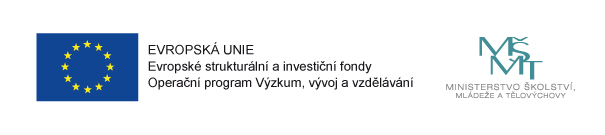 